السيرة الذاتيةالاسم : نصير مزهر عبود الخيكاني . 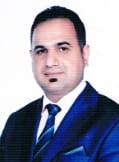 التولد : 1980 بغداد .الحالة الاجتماعية : متزوج .السكن : بغداد .مكان العمل : تدريسي ومدير قسم شؤون الديوان في رئاسة الجامعة العراقية. اللقب العلمي : أستاذ مساعد دكتور .التخصص : علم التدريب الرياضي – التعلم الحركي – كرة القدم .البريد الاليكتروني : naseer.82@hotmail.comالموبايل :  07700684384   -   009647713324003الشهادات العلمية والرياضية :حاصل على شهادة الدكتوراه في التربية الرياضية – الجامعة المستنصرية ( تخصص تدريب – تعلم حركي – كرة القدم ).حاصل على شهادة الماجستير في التربية الرياضية – جامعة بغداد ( تخصص تعلم حركي – كرة القدم ).حاصل على شهادة الدبلوم من كلية العلوم الرياضية – جامعة لايبزيك  - ألمانيا .حاصل على شهادة تدريبية دولية مستوى (A  ) من الاتحاد الألماني لكرة القدم .حاصل على شهادة تدريبية مستوى ( B ) من الاتحاد الآسيوي لكرة القدم .حاصل على شهادة تدريبية من الاتحاد العراقي المركزي لكرة القدم .حاصل على شهادة تحكيمية من الاتحاد العراقي المركزي لكرة القدم .حاصل على شهادة تحكيمية دولية من الاتحاد العربي للكرة العابرة .حاصل على شهادة تحكيمية محلية من الاتحاد العراقي المركزي للكرة العابرة.حاصل على شهادة الدورة الإدارية للملاكات الاولمبية من اللجنة الاولمبية العراقية / الاكاديمية الاولمبية العراقية .حاصل على شهادة في الصحافة الرياضية من الاتحاد العراقي للرياضة للجميع .حاصل على شهادة رسمية في استخدام الحاسوب من مركز الحاسبة الاليكترونية في جامعة بغداد .المراكز الادارية الاكاديمية التي عملت بها :معاون العميد للشؤون الادارية في كلية الحقوق /جامعة النهرين. مقرر قسم القانون العام في كلية الحقوق – جامعة النهرين .مدير قسم الرياضة الجامعية في رئاسة جامعة النهرين .مدير قسم شؤون الديوان في رئاسة الجامعة العراقية. مدير الوحدة الرياضية في كلية الحقوق – جامعة النهرين منذ عام 2009 إلى عام 2016 .مدير شعبة النشاطات الطلابية في كلية الحقوق / جامعة النهرين.المدير الفني للمدرسة الكروية في هيئة تطوير العمل الرياضي/ الكرخ .تدريسي في كلية الحقوق – جامعة النهرين منذ عام 2009 ولحد الان .عملت محاضراً في مادة التربية الرياضية في متوسطة الوطن العربي .عملت مدرساً في مادة التربية الرياضية في المدارس الثانوية .عملت محاضراً في مادتي كرة القدم والتعلم الحركي في كلية التربية الرياضية – جامعة بغداد.عملت محاضراً في المواد ( طرائق التدريس والتعلم الحركي وكرة القدم ) في كلية التربية الرياضية – الجامعة المستنصرية .اللجان التي عملت بها :رئيس اللجنة الامتحانية في كلية الحقوق / جامعة النهرين.عضو اللجنة الامتحانية في كلية الحقوق – جامعة النهرين .عضو لجان علمية وتحضيرية في مؤتمرات علمية محلية وعالمية .رئيس لجان تحضيرية في مؤتمرات علمية .مقرر اللجنة العلمية في قسم القانون العام في كلية الحقوق/ جامعة النهرين.مقرر اللجنة العلمية للقانون الجنائي في قسم القانون العام في كلية الحقوق/ جامعة النهرين.رئيس لجنة المشتريات في كلية الحقوق – جامعة النهرين .رئيس لجنة الزي الموحد في كلية الحقوق – جامعة النهرين .عضو لجنة التقويم الذاتي في كلية الحقوق – جامعة النهرين .عضو لجنة استقبال طلبة المرحلة الاولى المقبولين في كلية الحقوق – جامعة النهرين .رئيس لجان تدقيقية في كلية الحقوق – جامعة النهرين .عضو لجان تحقيقية في كلية الحقوق – جامعة النهرين .عضو لجنة انضباط الطلبة في كلية الحقوق – جامعة النهرين .عضو في لجنة التدريب الصيفي لطلبة كلية الحقوق – جامعة النهرين .رئيس لجنة استلام المباني والمنشآت الرياضية في رئاسة جامعة النهرين .عضو اللجنة المركزية والفرعية في الحفل الرسمي لتخرج طلبة جامعة النهرين .عضو لجان تحقيقية في الجامعة العراقية. رئيس لجان تنفيذية في الجامعة العراقية. كتب الشكر والتقدير :حاصل على أكثر من ٥٠ كتاب شكر وتقدير من السيد وزير التعليم العالي والبحث العلمي والسادة رؤساء الجامعات والسادة المساعدين لرئيس الجامعة والسادة عمداء الكليات .الكتب المؤلفة والبحوث المنشورة والنشاطات العلمية :كتاب مؤلف عدد 1 .بحوث منشورة عدد 5 .المشاركة بالحضور ونشر البحوث وعضوية لجان علمية في مؤتمرات علمية محلية وعربية وعالمية.المشاركة في النشاطات اللاصفية للطلبة والاعمال التطوعية والخدمة المجتمعية في التعاون مع مؤسسات الدولة داخل وخارج التعليم العالي.الاشراف العلمي :الاشراف على طلبة الدراسات العليا والمشاركة في لجان مناقشاتهم .الاشراف على طلبة الدراسات الأولية والمشاركة في مناقشاتهم .